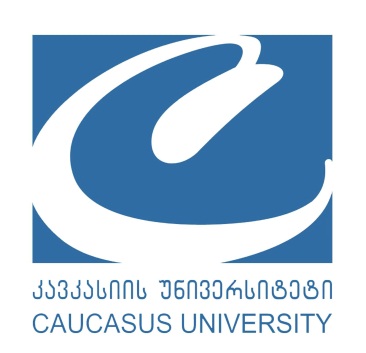 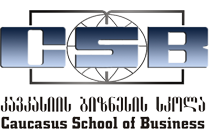 MBA/MSc Program Placement TestApplicant Name_________________________________________________Date:___ /___ /______Time: 3 HoursThis test consists of 100 questions, each question is 1 point worth. You have 3 hours to complete the test. Good luck!Part I. Grammar, Vocabulary, Structure. 1. They are going _____  in America next month.A) to be	B) will be	C) be	D) being 2. This is the cinema _____  we saw the film.A) when	B) which	C) that	D) where3. Have you ever _____  in a jazz band?A) seen	B) played	C) listened	D) wanted4. I’m _____  when I’m with you.A) happyer	B) happier than	C) happier	D) the happy5. This is _____  than I thought.A) bad	B) badder	C) worse	D) worst6. Can you tell me the way _____ ?A) to the bank	B) is the bank	C) where is bank	D) of the bank7. Do you know what _____ ?A) time is it	B) time is	C) time is now	D) time it is8. Were you _______  to open the door?A) could	B) can	C) able	D) possible 9. Everybody _______  wear a seat belt in the car.A) must	B) mustn’t	C) don’t have to	D) doesn’t have to10. We _______  work in that factory.A) use to	B) was	C) used to	D) then11. I think it _______ be sunny tomorrow.A) will probably	B) probably	C) can	D) will to12. _______  does your boyfriend look like?A) How	B) What	C) Why	D) Which13. I’ve got _______  many problems.A) too	B) a	C) enough	D) really14. If we get up in time, _____ ___the train.A) we catch	B) we caught	C) we had caught	D) we’ll catch15. I’m writing _____  ask you to explain.A) for	B) in order to	C) because	D) because of16. He said that most problems _____ by teenagers.A) cause	B) caused	C) were caused	D) were causing17. Football _____  in most countries.A) plays	B) players	C) is played	D) is playing18. We _______  lunch when you telephoned.A) was having	B) had	C) were having	D) are having19. Your work is _______  better.A) being	B) doing	C) getting	D) falling20. The problem was ________  solvedA)easy	B) easy to	C) an easy	D) easily21. It was a difficult journey, but I _______  get home.A) could	B) managed to	C) at last	D) was22. We had not _______  heard the news.A) already	B) always	C) yet	D) today23. We can _________  walk or go by car.A) both	B) rather	C) either	D) neither24. If I _________  enough money, I’d buy a new car. A) had	B) would	C) did	D) shall25. It ________  correctly.A) hasn’t done	B) hasn’t been done	C) hasn’t been do	D) not been done26. The accident wouldn’t have happened, if you had been more _____ .A) careful	B) carefully	C) careless	D) caring27. We _______  to go to work at six in the morning.A) must	B) would	C) had	D) did28. They _______  an old photograph of the place.A) came up	B) came across	C) came into	D) came after29. We’ll have taken our exams _______  this time next month.A) by	B) on 	C) during	D) for30. I will do badly in my work, _____  try harder. A) if I’m not	B) if I wasn’t	C) if I haven’t	D) if I don’t31. How did you manage to cook _____  a good meal?A) so	B) that	C) absolutely	D) such32. The solution had been found, _____  we hadn’t realised it.A) however	B) therefore	C) although	D) even33.  The last time I___________ Joanna was in Paris.A) have seen              B) saw                        C) see                          D) was seeing34.  If you_______________ money from a friend, you should always pay it back promptly.A)borrow                   B) earn                        C)spend                       D) lend35.  ____________anywhere interesting recently?A) Do you go             B) Have you been       C) Are you going           D) Will you go36. Would you mind changing my appointment?______________ time on Friday is fine.A) Next                      B) All the                     C) Every                        D) Any37. Lena used to find work boring_______________ she became a nurse.A) unless                   B) until                        C) if                                D) since38. We’ve_____________ come back from a trip to India. It was amazing.A) already                 B) yet                          C) just                            D) only39. My doctor advised me______________ more exercise.A) take                      B) taking                     C) having taken             D) to take40. There’s no name on this dictionary.It_______________ be mine then. Mine’s got my name on the front.A) might not              B) mustn’t                   C) won’t                         D) can’t41. Julia_____________ married since she was 20.A) is                          B) was                        C) has been                   D) is being42. Boxing is a sport____________requires a lot of speed and fitness.A) it                           B) that                        C) what                           D) where43. I’ve finished this salad and I’m still hungry. I______________ ordered something more filling.A) must have            B) would have            C) should have                D) may have44. Do you ever ask your neighbours to do favours_______________ you?A) for                        B) to                            C) with                             D) about45. Some married couples seem to get more_______________ over time.A) alike                    B) same                       C) like                              D) equal46. Ben got the job because he_______________ a very good impression at his interview.A) made                   B) did                          C) put                               D) took47. Salsa music always__________________ me of my trip to Cuba.A) remembers       B) realises                    C) recognises                   D) reminds48. I________________ to be picking Tom up at the station but I’ve lost my keys.A) am supposed    B) am requested         C) am intended                 D) am obliged49. How about going to Colours nightclub?There’s no_______________ I’m going there. It’s awful!A) hope                 B) way                         C) time                               D) opportunity50. The amount of organically grown food on sale has______________ enormously in recent years.A) raised               B) lifted                        C) increased                      D) built51. You may borrow my laptop______________ you promise to look after it.A) unless               B) in case                    C) as long as                     D) although52. It’s a huge painting. It________________ taken ages to complete.A) must have        B) can’t have               C) should have                  D) won’t have53.Pierre tends to put________________ dealing with problems, rather than dealing with them immediately.A) down               B) off                             C )over                              D) away54. The factory workers threatened________________ on strike if they didn’t get a pay rise.A) going               B) to go                         C) that they go                  D) to have gone55. I was about to go to sleep when it________________ to me where the missing keys might be.A) remembered   B) happened                 C) appeared                      D) occurred56. There’s going to be a new department at work. They’ve asked me to_________it up.A) take                 B) set                           C) put                               D) bring 57. The police claimed that they acted in self-_____________ .A) interest            B) confidence               C) defense                        D) discipline58. I_____________ remember putting my briefcase down on that shelf.A) deeply             B) entirely                     C) clearly                          D) strongly59. Maintaining an accurate balance sheet is essential________________business you’re in.A) however          B) wherever                  C) whatever                      D) whenever60.The problems of squaring a pan-European agenda with the national interests of 25 separate countries ________ the process of integration a slow, complex and at times divisive one.A) causes           B) often affect                C) have made                    D) resulting in AaaAA        Top of FormA)aa 61. Long hours and unsociable shifts ________ take their toll on health, relationships and family life.A) must              B) can                            C) are able to                      D)  shouldn't 62.  Apple Computer has unveiled its new desktop computer design, ________ all disk drives and processors into a flat display less than two inches thickA) which integrates    B) which includes   C) enclosing   D) which contains  Top of Form63.   There are 4 underlined sections in the text below. Select the one which is wrong.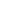 Crushed ice is use to cool drinks, and is often applied to injuries where there is swelling, to remove excess heat generated in the tissues.A) is often                B) use                    C) where there is               D) generated Top of FormBottom of Form64. There are 4 underlined sections in the text below. Select the one which is wrong.After a muscle fiber has worked intensely for while, it begins to lose potassium, and that dampens the fiber's ability to contract.A) After a           B) while    C) and that   D) ability to Top of Form65. International trade in the world's 20-odd varieties of sturgeon ________ by the United Nations since 1998, after a drastic rise in poaching.A) is controlled  B) is supported   C) has been regulated  D) has been promoted 66. The hospital is now discounting 10 standard operations and __________, ranging from having a baby and treating a cataract to undergoing a heart bypass.A) equipment         B) visits        C) medication      D) procedures  Top of Form67. Food is, after all, an important part of Chinese culture and mission controllers say it is important ________ China's space pioneers do not go hungry.A) so that          B) make sure         C) that food is provided for   D) to ensure that Top of FormBottom of Form68. The number of girls in school and women in parliaments has risen, and their overall access to contraception has improved in the past decade, ________ new report.A) according a    B) published in a   C) stated in a   D) according to a Top of FormBottom of Form69. The 2000 Census showed that married couples ________ half of the 2 million households in the state, and 46 percent of those couples had children under roof.A) made up    B) and made up  C) to make up  D) which they made up 70. At colleges across the country, from Ivy League to less exclusive state schools, students _____ mispronouncing the library's name this month will soon feel truly and deeply a part of their college.A) which are                       B) who are                    C) are  D) are they 71. Space exploration and underground mining both take place in extreme environments so ---- is not too surprising that technology developed for one field is now being applied to ----.
A) each / another                B) it / the other              C) that / the others
72. The human brain goes through several large-scale changed ---- the individual progresses from embryo through to old age.A) so that              B) as                  C) whereas               D) even if            E) lest73. In the 1700s, England taxed tea, ---- coffee and wine.A) while               B) moreover      C) in addition to        D) including        E) in contrast
74. ---- Albert Einstein became famous mainly for his work on relativity, he received the Nobel Prize for his work on photoelectric law.A) Because         B) In case           C) As long as            D) Ever since       E) Despite the fact that75. ---- some people like a great deal of variety in their lives, i am happier when my schedule is quite routine.A) Due to the fact that       B) No matter what        C) However      D) Whereas      E) Accordingly                                                                                                                                                      Total __/75Part II. Reading Comprehension. Text A.Apple Inc plans to use a larger screen on the next-generation iPhone and has begun to place orders for the new displays from suppliers in South Korea and Japan, people familiar with the situation said on Wednesday. 

The new iPhone screens will measure 4 inches from corner to corner, one source said. That would represent a roughly 30 percent increase in viewing area, assuming Apple keeps other dimensions proportional. Apple has used a 3.5-inch screen since introducing the iPhone in 2007. 

Early production of the new screens has begun at three suppliers: Korea's LG Display Co Ltd, Sharp Corp and Japan Display Inc, a Japanese government-brokered merger combining the screen production of three companies. 

It is likely all three of the screen suppliers will get production orders from Apple, which could begin as soon as June. That would allow the new iPhone to go into production as soon as August, if the company follows its own precedent in moving from orders for prototypes for key components to launch. 

Apple's decision to equip the next iPhone with a larger screen represents part of a competitive response to Samsung Electronics Co Ltd. 

Samsung unveiled its top-of-the line Galaxy smartphone with a 4.8-inch touch-screen and a faster processor earlier this month. 

With consumers becoming more and more comfortable using smartphones for tasks they once performed on laptops, like watching video, other smartphone manufacturers have also moved toward bigger displays. 1. How many different suppliers will most likely be involved in the production of Apple's new iPhone screens?A) Three   B) Two  C) Four 2. Are all the suppliers in Japan?A) Yes                  B) No                    C) Yes, but there might be another supplier in Singapore.3. According to the article, who is Apple competing against?A) Nokia  B) LG  C) Samsung4. Why are companies making bigger display screens? A) Because big screens are fashionable B) Because consumers are using phones for things they used to do on their laptops  C) Because bigger screens makes dialling easier5. How much bigger will Apple's new screen be, compared to the old one?A) 30%     B) 4 inches      C) 3.5 inchesText B. Automakers will race to appeal to budget-conscious Chinese car buyers as the industry expands beyond the wealthy coastal cities in the east, Ford Motor Co's (F.N) Asia chief said on Tuesday. 

As they expand more heavily into central and western China, automakers can appeal to price-sensitive consumers by offering multiple vehicles within the same size segment at varying prices, Joe Hinrichs said. 

"The growth expected the rest of this decade in China is largely to come from the central and western parts of the country which is more value-oriented," he told reporters at Ford's headquarters in Dearborn, Michigan. 

"You'll need to serve those customers differently," he added. 

Ford's plan to introduce 15 new vehicles in China by 2015 began with last month's launch of the new Focus. Hinrichs said last month in Beijing that Ford plans to sell cars priced below the Fiesta, currently their cheapest model in Asia with a price ranging from $12,300 to $17,500. 

Ford sales in China rose 24 percent in April to 54,881 vehicles, spurred by strong demand for the Focus. 

Ford makes the Fiesta, Focus, Mondeo and other vehicles in China in a three-way tie-up with Chongqing Automobile Co Ltd 000625.SZ and Japan's Mazda Motor Corp (7261.T).1. According to the article, where in China are people more budget-minded?A) In the central and western part of the country  B) In Shanghai  C) In the coastal cities
 
2. Which Ford car is not mentioned in the article?A) Mustang  B) Fiesta  C) Focus


3. How many other companies does Ford partner with to make cars in China? A) Three      B) One       C) Two
  

4. According to the article, China's wealthiest cities are _______________. A) in the central part of the country   B) in the eastern part of the country  C) in the western part of the country
 

5. How many new cars does Ford plan to introduce in China over the next 3 years?A) 10   B) 15  C) Focus, Fiesta, and Mondeo 
Total__/10Part III. Quantitative Reasoning.1. On a 3-day fishing trip, 4 adults consumed food costing $60. For the same food costs per person per day, what would be the cost of food consumed by 7 adults during a 5-day fishing trip?A) $300   B) $175   C) $105   D) $100   E) $842. If 10 gallons of grape juice are added to 40 gallons of a mixture that is 10 percent grape juice, then what percent of the resulting mixture is grape juice?A) 14%   B) 25%   C) 28%   D) 30%   E) 50%3.  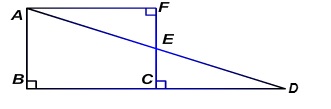 In the figure above, BD = 8, AB = 6, and ED = 5. What is the length of AE?A) 3   B) 4   C) 5   D) 7   E) 104. In a group of 15 students, 7 play football, 5 play soccer, and 4 play neither sport. How many students in the group play both football and soccer?A) 0   B) 1   C) 2   D) 3   E) 45. If 3x = 6 and 2y = 8, then (6+y)(x+5) =A) 56   B) 70   C) 72   D) 154   E) 1566. 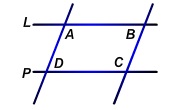 In the figure above, the lines L and P are parallel, and the lines AD and BC are parallel. If the angle ADC is equal to 60o , what is the measure of angle BAD.A) 30o  B) 45o   C) 60o   D) 120o   E) 180o7. How many sweaters does Jim own?(1) Jim owns 12 wool sweaters.(2) 60 percent of the sweaters Jim owns are not wool.A) Statement (1) ALONE is sufficient, but statement (2) alone is not.B) Statement (2) ALONE is sufficient, but statement (1) alone is not.C) BOTH statements TOGETHER are sufficient, but NEITHER statement ALONE is sufficient.D) EACH statement ALONE is sufficient.E) Statements (1) and (2) TOGETHER are not sufficient.8. Exactly 1/3 of ponies on certain ranch have horseshoes. If exactly half of the ponies with horseshoes are ponies from Iceland, what is the minimum possible number of ponies in the ranch?A) 6  B) 8  C) 12   D) 18   E) 249. At a certain furniture store, a chair was on sale for 50.00$. Because the manager of the furniture store thought he could get more money for the chair, he increased its price by 8%. After a week, the chair had not been sold. The manager than discounted a new price by 10% and the chair was sold. How much was the chair sold for?A) 45.00$  B) 48.60$    C) 49.00$    D) 49.50$     E) 54.09$  10.                           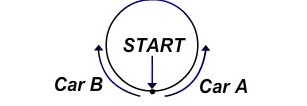 In the figure above, car A and car B simultaneously begin traveling around a circulal road. Both cars start from the same point. The cars meet after car A travels 40 miles/hour for 2.5 hours and car B travels 6.4 miles/hour for 4 hours. Which of the following is closest to the diameter of the circular road (in miles)? (Use 3.14 for )A) 20  B) 40    C) 60    D) 120     E) 14011. Rachel has exactly enough money to buy 9 bottles of water. If the cost of each bottle were 20 cents less, Rachel would have exactly enough money to buy one more bottle. How much money does Rachel have?A) 12$  B) 18$    C) 20$    D) 24$     E) 28$12. Jennifer, Becky and Susan make contributions to fundraiser in the ration of 2:3:5, respectively. If their total combined contribution is $100, 000, how much more money does Susan contribute Than Jennifer?A) $10, 000 B) $20, 000  C) $30, 000   D) $50, 000   E) $70, 00013.  The price of a t-shirt increased from $15 by 15% and then reduced by 30 cents. What was the net increase?A) 10%   B) 13%   C) 14%   D) 16%   E) 17%14. There are four toys and they are of the same price. They worth $4.80. If the price for one is decreased by the fourth of the sum of other three toys, and two items of original price are added, then how much will six of them worth?A) $6.30  B) $6.10  C) $5.90  D) $5.70  E) $5.5015. Joe and Tony take a vacation at Watchers Summercamp. During the vacation, they both either played tennis in the evening or practiced Yoga in the morning, ensuring that they do not undertake both the activities on any single day. There were some days when they did nothing. Out of the days that they stayed at the camp, they involved in one of the two activities on 22 days. However, their counselor while sending an end of vacation report to their parents stated that they did not do anything on 24 mornings and they did nothing on 12 evenings. How long was their vacation?A) 36 days  B) 14 days  C) 19 days   D) Cannot be determined  E) 29 daysTotal __/15Total Score __/100